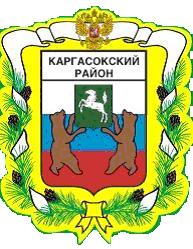 МУНИЦИПАЛЬНОЕ ОБРАЗОВАНИЕ «Каргасокский район»ТОМСКАЯ ОБЛАСТЬАДМИНИСТРАЦИЯ  КАРГАСОКСКОГО РАЙОНА22.04.2016								      			      № 112с. КаргасокО подготовке проведения пятидневных учебных сборов с гражданами, изучающими основы военной службы в общеобразовательных организациях муниципального образования «Каргасокский район»В соответствии с требованиями Федерального закона  от 28.03.1998 г. №53-ФЗ «О воинской обязанности и военной службе», приказа Министерства обороны РФ № 96 и Минобрнауки РФ № 134 от 24.02.2010 г.  «Об утверждении инструкции об организации обучения граждан РФ начальным знаниям в области обороны и их подготовки по основам военной службы в образовательных учреждениях среднего (полного) общего образования», распоряжения Губернатора Томской области от 12.11.2015г. №325-р «Об организации обучения граждан начальным знаниям в области обороны и их подготовки по основам военной службы» и от 01.04.2016 г. № 89-р «Об организации проведения пятидневных учебных сборов с гражданами, изучающими основы военной службы в образовательных организациях, профессиональных образовательных организациях» и в целях практического закрепления полученных знаний по основам военной службы гражданами, обучающимися в общеобразовательных организациях  Каргасокского района в 2015-2016 учебном годуАдминистрация Каргасокского района постановляет: Возложить  общее руководство проведением пятидневных учебных сборов на заместителя Главы Каргасокского района, управляющего делами Ю.Н. Микитича. Начальнику Управления образования, опеки и попечительства муниципального образования «Каргасокский район» (Л.А. Илгина): организовать проведение  в мае-июне 2016 года пятидневных учебных сборов  с учащимися 10 классов общеобразовательных организаций (далее – ОО) Каргасокского района;организовать проведение 15 июня конкурса среди ОО Каргасокского района на лучшую подготовку граждан к военной службе;обеспечить необходимую материально-техническую базу для организации проведения пятидневных учебных сборов;организовать и провести стрельбы из пневматического оружия (с обеспечением надлежащих мер безопасности при проведении стрельб). Рекомендовать начальнику отдела военного комиссариата Томской области по Каргасокскому району (И.А.Семёнов):определить совместно с Управлением образования, опеки и попечительства муниципального образования «Каргасокский район» сроки и порядок организации пятидневных учебных сборов с учащимися 10 классов ОО Каргасокского района;оказать организационную и методическую помощь преподавателям ОБЖ, осуществляющим подготовку граждан по основам военной службы в ОО, в разработке плана подготовки и проведения пятидневных учебных сборов, а так же провести лекцию с учащимися в формате «вопрос-ответ». Рекомендовать Главному врачу областного государственного бюджетного учреждения здравоохранения «Каргасокская районная больница» (С.С. Винокуров) организовать медицинское обслуживание участников сборов, обеспечить медикаментами, средствами эвакуации больных и дежурными врачами. Рекомендовать Начальнику отдела министерства внутренних дел России по Каргасокскому району (С.И. Герасимов) обеспечить охрану общественного порядка в местах проведения пятидневных учебных сборов.Настоящее постановление вступает в силу со дня официального опубликования. Официально опубликовать настоящее постановление в установленном порядке.Глава Каргасокского района                                                                                    А.П. АщеуловЛ.А. Илгина 2-22-05ПОСТАНОВЛЕНИЕ